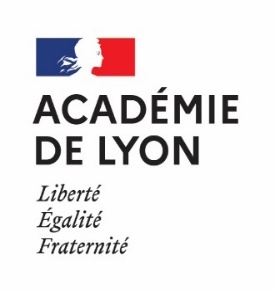 CERTIFICAT D’APTITUDE PROFESSIONNELLE : ESTHETIQUE COSMETIQUE PARFUMERIEPÔLE 2 : EP2 TECHNIQUES ESTHETIQUES LIEES AUX PHANERESDurée de l’épreuve : 2h30 (30 minutes d’écrit + 2 heures de pratique)DOCUMENT D’AIDE A L’EVALUATIONIndicateurs d’évaluation communs aux compétences C21.1, C21.3, C22.1, C22.2Indicateurs d’évaluation communs aux compétences C21.1, C21.3, C22.1, C22.2TIISTSOrganisation, installation fonctionnelle du poste de travailDurée de réalisation optimisée Respect de :La réglementation en vigueurL’anatomie et la physiologieLe confort du ou de la client(e)Les règles d’hygiène, de sécurité et d’ergonomieUne démarche éco-citoyenneOrganisation, installation fonctionnelle du poste de travailDurée de réalisation optimisée Respect de :La réglementation en vigueurL’anatomie et la physiologieLe confort du ou de la client(e)Les règles d’hygiène, de sécurité et d’ergonomieUne démarche éco-citoyennePlus de deux erreurs + mise en danger du modèle, non-respect des règles d’hygiène, de sécurité et du confort du modèle. Deux erreurs parmi les items. Disposition ordonnée et rationnelle du poste de travail, dans le respect des règles d’hygiène, de sécurité, d’ergonomie. Confort de la cliente assuré. Règlementation respectée. S + attitude professionnelle, aisance, économie de produits et de consommables, temps de réalisation optimal. C21.1 Mettre en œuvre des protocoles de techniques d’épilationC21.1 Mettre en œuvre des protocoles de techniques d’épilationC21.1 Mettre en œuvre des protocoles de techniques d’épilationC21.1 Mettre en œuvre des protocoles de techniques d’épilationC21.1 Mettre en œuvre des protocoles de techniques d’épilationC21.1 Mettre en œuvre des protocoles de techniques d’épilationRéaliser des épilations des sourcils- Enchainement logique des étapes- Maîtrise des techniques - Résultat net et esthétiqueNon maitrise de la technique, reste des poils et rougeurs. Technique non adaptée à la situation professionnelle.Technique peu maitrisée reste des poils et/ou rougeurs.Respect du protocole de la technique choisie, maitrise de la technique choisie et résultat net (sans poils ni rougeurs).S+ dextérité, habileté, aisance.Réaliser des épilations du corps- Enchainement logique des étapes- Maîtrise des techniques - Résultat net et esthétiqueNon maitrise de la technique, reste des poils et rougeurs. Technique non adaptée à la situation professionnelle.Technique peu maitrisée reste des poils et/ou rougeurs.Respect du protocole de la technique choisie, maitrise de la technique choisie et résultat net (sans poils ni rougeurs).S+ dextérité, habileté, aisance.C21.3 Mettre en œuvre des protocoles de techniques de soins esthétiques des onglesC22.1 C22.2 Mettre en œuvre des protocoles de maquillage des onglesC21.3 Mettre en œuvre des protocoles de techniques de soins esthétiques des onglesC22.1 C22.2 Mettre en œuvre des protocoles de maquillage des onglesC21.3 Mettre en œuvre des protocoles de techniques de soins esthétiques des onglesC22.1 C22.2 Mettre en œuvre des protocoles de maquillage des onglesC21.3 Mettre en œuvre des protocoles de techniques de soins esthétiques des onglesC22.1 C22.2 Mettre en œuvre des protocoles de maquillage des onglesC21.3 Mettre en œuvre des protocoles de techniques de soins esthétiques des onglesC22.1 C22.2 Mettre en œuvre des protocoles de maquillage des onglesC21.3 Mettre en œuvre des protocoles de techniques de soins esthétiques des onglesC22.1 C22.2 Mettre en œuvre des protocoles de maquillage des onglesRéaliser un soin esthétique des ongles :- des techniques manuelles- des produits cosmétiquesEnchainement logique des étapesMaîtrise des techniques adaptées à la demande : ManuellesUtilisant des produits cosmétiquesRésultat netI+ non maitrise des techniques. Deux erreurs : reste des envies, bords libres inégaux et non-respect du protocole. Respect du protocole, résultat satisfaisant sans envies, cuticules décollées, mise en forme des ongles régulière et adaptée à la morphologie. S+ dextérité, habileté, aisance.Réaliser un maquillage des ongles avec un vernis classique Maitrise de la techniqueMise en valeur des onglesRésultat netI+ pas de mise en valeur des ongles et non-respect de la situation professionnelle. Non-respect de la situation professionnelle et résultat peu net et peu précis. Respect de la situation professionnelle, habileté, mise en valeur des ongles, résultat propre et net. S+ dextérité, aisance.Ou Réaliser un maquillage des ongles avec un vernis semi-permanentRespect du protocoleMaitrise de la techniqueMise en valeur des onglesRésultat netI+ non-respect de la technique, pas de mise en valeur des ongles et non-respect de la situation professionnelle.Non-respect de la situation professionnelle, technique peu maitrisée et résultat peu net et peu précis.Respect de la situation professionnelle, respect des étapes du protocole, habileté, mise en valeur des ongles, résultat propre et net.S+ dextérité, aisance et rapidité.